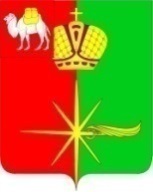 АДМИНИСТРАЦИЯ КАРТАЛИНСКОГО ГОРОДСКОГО ПОСЕЛЕНИЯЧЕЛЯБИНСКОЙ ОБЛАСТИПОСТАНОВЛЕНИЕОб утверждении порядка составления и ведения кассового плана исполнения бюджета Карталинского городского поселения в текущем финансовом годуВ соответствии с Бюджетным кодексом Российской Федерации, Положением о бюджетном процессе в Карталинском городском поселении, утвержденным решением Совета депутатов Карталинского городского поселения от 26.12.2014 года № 93 (с изменениями и дополнениями), руководствуясь Уставом Карталинского городского поселения,администрация Карталинского городского поселения ПОСТАНОВЛЯЕТ:1. Утвердить прилагаемый Порядок составления и ведения кассового плана исполнения бюджета Карталинского городского поселения в текущем финансовом году.2. Постановление администрации Карталинского городского поселения от 05.10.2015 года № 788 «Об утверждении порядка составления и ведения кассового плана» признать утратившим силу.3. Настоящее Постановление вступает в силу с момента подписания и распространяет свои правоотношения с 1 января 2021 года.4. Разместить настоящее постановление на официальном сайте администрации Карталинского городского поселения.5. Контроль за исполнением настоящего постановления оставляю за собой.Глава Карталинского городского поселения				                                          В.Н. ВеретаУТВЕРЖДЕНпостановлением администрацииКарталинского городского поселенияот ___31.05.___2021 года №__194___Порядок составления и ведения кассового плана исполнения бюджета Карталинского городского поселения в текущем финансовом году1. Общие положения1. Настоящий Порядок разработан в соответствии Положением о бюджетном процессе в Карталинском городском поселении, утвержденным решением Совета депутатов Карталинского городского поселения от 26.12.2014 года № 93 (с изменениями и дополнениями) и определяет порядок составления и ведения кассового плана исполнения бюджета городского поселения.2. Кассовым планом исполнения бюджета городского поселения (далее – кассовый план) является прогноз кассовых поступлений в бюджет и кассовых выплат из бюджета в текущем финансовом году.3. Составление и ведение кассового плана осуществляются финансовым отделом Карталинского городского поселения (далее - финансовый отдел) на основании:показателей для кассового плана по доходам бюджета городского поселения (далее - кассовый план по доходам), в части налоговых и неналоговых доходов, дотаций, межбюджетных трансфертов, прочих безвозмездных поступлений, формируемых в порядке, предусмотренном главой 2 настоящего Порядка;показателей для кассового плана по расходам за счет собственных средств бюджета городского поселения в текущем финансовом году (далее - кассовый план по расходам), формируемых в порядке, предусмотренном главой 3 настоящего Порядка;показателей для кассового плана по доходам и расходам бюджета городского поселения по средствам целевых межбюджетных трансфертов, предоставляемых из бюджетов других уровней (далее – целевые средства из областного бюджета), формируемых в порядке, предусмотренном главой 4 настоящего Порядка;показателей для кассового плана по источникам финансирования дефицита бюджета городского поселения в текущем финансовом году (далее - кассовый план по источникам финансирования дефицита), формируемых в порядке, предусмотренном главой 5 настоящего Порядка.4. Уточнение и представление в финансовый отдел показателей для кассового плана осуществляется в порядке, предусмотренном главами 2 - 5 настоящего Порядка.Финансовый отдел вносит уточнения в кассовый план на текущий финансовый год (приложение 2) на основании уточненных сведений для кассового плана по мере их получения в соответствии с требованиями настоящего Порядка не позднее планового месяца.2. Порядок формирования, уточнения и представленияпоказателей для кассового плана по доходам бюджета городского поселения, в части налоговых и неналоговых доходов, дотаций, межбюджетных трансфертов, прочих безвозмездных поступленийПоказатели для кассового плана по доходам формируются на основании сведений для ведения кассового плана по доходам:оценки ожидаемого поступления доходов бюджета городского поселения на текущий финансовый год с помесячной разбивкой (приложение 3), предоставляемой главными администраторами доходов бюджета городского поселения;оценки ожидаемого поступления доходов, администрируемых Межрайонной ИФНС России №19 по Челябинской области в бюджет городского поселения на текущий финансовый год с помесячной разбивкой (приложение 4), предоставляемой Межрайонная ИФНС России №19 по Челябинской области.В целях составления кассового плана главные администраторы доходов бюджета представляют в Финансовый отдел оценку ожидаемого поступления администрируемых ими доходов на текущий финансовый год с помесячной разбивкой по формам согласно приложениям № 3, 4 к настоящему Порядку.Оценка ожидаемого поступления доходов бюджета городского поселения на текущий финансовый год представляется главными администраторами доходов в Финансовый отдел не позднее 20 декабря отчетного финансового года в электронном виде и на бумажном носителе.В целях ведения кассового плана главные администраторы доходов бюджета формируют уточненную оценку ожидаемого поступления администрируемых ими доходов в бюджет городского поселения на плановый месяц, а также на год в целом с помесячной разбивкой.При уточнении оценки ожидаемого поступления доходов бюджета городского поселения на текущий финансовый год:указываются фактические кассовые поступления доходов бюджета городского поселения за прошедший период;уточняются соответствующие показатели периода, следующего за отчетным месяцем.Уточненная оценка ожидаемого поступления доходов бюджета городского поселения на плановый месяц, представляется главными администраторами доходов бюджета городского поселения не позднее 25 числа текущего месяца в Финансовый отдел в электронном виде и на бумажном носителе не реже одного раза в месяц.В случае невыполнения или перевыполнения оценки ожидаемого поступления доходов за месяц более чем на 10 процентов, главный администратор доходов бюджета городского поселения представляет в Финансовый отдел пояснительную записку с отражением причин отклонения фактического поступления от прогнозных показателей в срок до 3 числа месяца, следующего за отчетным периодом.3. Порядок формирования, уточнения и представленияпоказателей для кассового плана по расходам за счет собственных средств бюджета городского поселения8. Показатели для кассового плана по расходам бюджета городского поселения формируются на основании:сводной бюджетной росписи бюджета городского поселения по расходам районного бюджета, лимитов бюджетных обязательств, утвержденных на текущий финансовый год;предложений по формированию кассового плана по расходам представляемых в Финансовый отдел главными распорядителями средств бюджета городского поселения.В целях составления кассового плана по расходам на плановый месяц, главные распорядители средств бюджета городского поселения, ежемесячно на основании доведенных до них бюджетных ассигнований и лимитов бюджетных обязательств на текущий финансовый год, представляют в Финансовый отдел предложения по формированию кассового плана по расходам на плановый месяц с детализацией по кодам классификации операций сектора государственного управления (далее - код КОСГУ и Доп. ЭК) по форме согласно приложению № 5 в электронном виде и на бумажном носителе до 25 числа текущего месяца.В целях ведения кассового плана Финансовый отдел формирует прогноз кассовых выплат за счет собственных средств бюджета городского поселения для включения в уточненный кассовый план, на основании предложений по формированию кассового плана по расходам.При составлении уточненного прогноза кассового плана:указываются фактические кассовые выплаты по расходам за счет собственных средств бюджета городского поселения за отчетный период;уточняются соответствующие показатели текущего месяца: произведенные и ожидаемые кассовые выплаты в текущем месяце;уточняются соответствующие показатели на плановый месяц и до конца года.4. Порядок формирования, уточнения и представления показателейдля кассового плана по доходам и расходам целевых средств из областного бюджетаПоказатели для кассового плана по доходам и расходам целевых средств из областного бюджета формируются на основании:сводной бюджетной росписи бюджета городского поселения по расходам бюджета городского поселения, лимитов бюджетных обязательств, утвержденных на текущий финансовый год в части целевых средств из областного бюджета;прогнозов кассовых поступлений и кассовых выплат целевых средств из областного бюджета на текущий финансовый год, представляемых в Финансовый отдел главными администраторами доходов (главными распорядителями средств) бюджета городского поселения. В целях составления кассового плана главные администраторы доходов (главные распорядители средств) бюджета городского поселения формируют прогноз кассовых поступлений и кассовых выплат целевых средств из областного бюджета на текущий финансовый год на основании прогноза администрируемых ими поступлений соответствующих доходов и доведенных до них бюджетных ассигнований по соответствующим расходам на текущий финансовый год.Прогнозы кассовых поступлений и кассовых выплат целевых средств из областного бюджета на текущий финансовый год представляются в Финансовый отдел в электронном виде и на бумажном носителе по форме согласно приложению № 6 к настоящему Порядку не позднее 20 декабря отчетного финансового года. В целях ведения кассового плана по доходам и расходам целевых средств из областного бюджета главные администраторы доходов (главные распорядители средств) бюджета городского поселения формируют уточненный прогноз администрируемых ими поступлений соответствующих доходов в бюджет городского поселения на плановый месяц, на основании доведенных до них бюджетных ассигнований на текущий финансовый год, формируют уточненный прогноз кассовых выплат целевых средств из областного бюджета на планируемый месяц.При составлении уточненного прогноза указываются:фактические кассовые поступления целевых средств из областного бюджета в бюджет городского поселения за прошедший период, уточняются соответствующие показатели периода, следующего за отчетным;фактические кассовые выплаты целевых средств из областного бюджета за отчетный период;уточняются соответствующие показатели текущего месяца, произведенных и ожидаемых кассовых выплат в текущем месяце, уточняются соответствующие показатели на плановый месяц и до конца года. Уточненный прогноз кассовых поступлений и кассовых выплат целевых средств из областного бюджета на планируемый месяц представляется в Финансовый отдел в электронном виде и на бумажном носителе по форме согласно приложению № 7 к настоящему Порядку не реже одного раза в месяц, не позднее 25 числа текущего месяца.5. Порядок составления, уточнения и представления показателей для кассового плана по источникам финансирования дефицита бюджета городского поселенияПоказатели по источникам финансирования дефицита районного бюджета формируются на основании:сводной бюджетной росписи бюджета городского поселения по источникам финансирования дефицита бюджета городского поселения;прогноза кассовых поступлений и кассовых выплат по источникам финансирования дефицита бюджета городского поселения на текущий финансовый год с помесячной детализацией (без учета остатков средств бюджета городского поселения на начало очередного финансового года). Прогнозы кассовых поступлений и кассовых выплат по источникам финансирования дефицита бюджета городского поселения главные администраторы источников финансирования дефицита бюджета городского поселения представляют в Финансовое управление по форме согласно приложению № 8 к настоящему Порядку не позднее 20 декабря отчетного финансового года.Главные администраторы источников финансирования дефицита бюджета городского поселения формируют уточненный прогноз кассовых поступлений и кассовых выплат по источникам финансирования дефицита бюджета городского поселения на планируемый месяц.При уточнении указываются фактические кассовые поступления и кассовые выплаты по источникам финансирования дефицита бюджета городского поселения за отчетный период и уточняются соответствующие показатели периода, следующего за текущим месяцем.Уточненный прогноз кассовых поступлений и кассовых выплат по источникам финансирования дефицита бюджета городского поселения главные администраторы источников финансирования дефицита районного бюджета представляют в Финансовый отдел (приложение 8) не позднее 25 числа текущего месяца. При составлении кассового плана показатели кассовых поступлений по источникам финансирования дефицита бюджета включаются в раздел кассового плана по доходам бюджета городского поселения, показатели кассовых выплат по источникам финансирования дефицита бюджета включаются в раздел кассового плана по расходам бюджета городского поселения.ПРИЛОЖЕНИЕ 1к Порядку составления и ведения кассового плана исполнения бюджета Карталинского городского поселения в текущем финансовом году, утвержденному постановлением администрации Карталинского городского поселения от 31 мая 2021 года № 194Кассовый план на _______ годРаздел 1 Собственные средства бюджета городского поселения, тыс. руб.Раздел 2 Целевые средства из областного бюджетаРаздел 3 Сводный кассовый план бюджета городского поселения______________________________          ________________          __________________                                      (должность)                                                                        (подпись)                                             (расшифровка)ПРИЛОЖЕНИЕ 2к Порядку составления и ведения кассового плана исполнения бюджета Карталинского городского поселения в текущем финансовом году, утвержденному постановлением администрации Карталинского городского поселения от 31 мая 2021 года № 194Кассовый план на _______ годРаздел 1 Собственные средства бюджета городского поселения, тыс. руб.Раздел 2 Целевые средства из областного бюджетаРаздел 3 Сводный кассовый план бюджета городского поселения______________________________          ________________          __________________                                      (должность)                                                                        (подпись)                                             (расшифровка)ПРИЛОЖЕНИЕ 3к Порядку составления и ведения кассового плана исполнения бюджета Карталинского городского поселения в текущем финансовом году, утвержденному постановлением администрации Карталинского городского поселения от 31 мая 2021 года № 194Оценка ожидаемого поступления доходов бюджета городского поселенияна _________ годот «___» ____________20__г.Главный администратор доходов городского поселения ___________________________  Единица измерения: тыс. руб.______________________________          ________________          __________________                                      (должность)                                                                        (подпись)                                             (расшифровка)ПРИЛОЖЕНИЕ 4к Порядку составления и ведения кассового плана исполнения бюджета Карталинского городского поселения в текущем финансовом году, утвержденному постановлением администрации Карталинского городского поселения от 31 мая 2021 года № 194Оценка ожидаемого поступления доходов, администрируемых Межрайонной ИФНС России №19 по Челябинской области в бюджет городского поселения на _________ годот «___» ____________20__г.Главный администратор доходов городского поселения     Межрайонная ИФНС России №19 по Челябинской области Единица измерения: тыс. руб.______________________________          ________________          __________________                                      (должность)                                                                        (подпись)                                             (расшифровка)ПРИЛОЖЕНИЕ 5к Порядку составления и ведения кассового плана исполнения бюджета Карталинского городского поселения в текущем финансовом году, утвержденному постановлением администрации Карталинского городского поселения от 31 мая 2021 года № 194Предложения по формированию кассового плана по расходамна ____________20__г.(месяц)от _____________________________________________________________                                  (наименование главного распорядителя средств бюджета городского поселения)______________________________          ________________          __________________                                      (должность)                                                                        (подпись)                                             (расшифровка)ПРИЛОЖЕНИЕ 6к Порядку составления и ведения кассового плана исполнения бюджета Карталинского городского поселения в текущем финансовом году, утвержденному постановлением администрации Карталинского городского поселения от 31 мая 2021 года № 194Прогнозы кассовых поступлений и кассовых выплат целевых средств из областного бюджетаот «___» ____________20__г.Главный распорядитель средств (главный администратор доходов) ___________________________  Единица измерения: тыс. руб.Раздел 2 Целевые средства из областного бюджета______________________________          ________________          __________________                                      (должность)                                                                        (подпись)                                             (расшифровка)ПРИЛОЖЕНИЕ 7к Порядку составления и ведения кассового плана исполнения бюджета Карталинского городского поселения в текущем финансовом году, утвержденному постановлением администрации Карталинского городского поселения от 31 мая 2021 года № 194Прогнозы кассовых поступлений и кассовых выплат целевых средств из областного бюджетаот «___» ____________20__г.Главный распорядитель средств (главный администратор доходов) ___________________________  Единица измерения: тыс. руб.Раздел 2 Целевые средства из областного бюджета______________________________          ________________          __________________                                      (должность)                                                                        (подпись)                                             (расшифровка)ПРИЛОЖЕНИЕ 8к Порядку составления и ведения кассового плана исполнения бюджета Карталинского городского поселения в текущем финансовом году, утвержденному постановлением администрации Карталинского городского поселения от 31 мая 2021 года № 194Прогноз кассовых поступлений и кассовых выплат по источникам финансирования дефицита бюджета городского поселения от «___» ____________20__г.Главный администратор источников финансирования дефицита _______________________________________________________Единица измерения: тыс. руб.______________________________          ________________          __________________                                      (должность)                                                                        (подпись)                                             (расшифровка)«___31___»____05____2021 г.___194____г. КарталыНаименование показателяПоказатели решения о бюджетеПрогноз на _____ годянварь (план)февраль -декабрь (прогноз) Наименование показателяПоказатели решения о бюджетеПрогноз на _____ годянварь (план)февраль -декабрь (прогноз) Доходы, всего: Налоговые и неналоговые доходы Дотации бюджетам городских поселений на выравнивание бюджетной обеспеченности из бюджетов муниципальных районовДругие поступления (в т.ч. межбюджетные трансферты из других бюджетов)Расходы, всего:Результат (+,-) (помесячно)Результат (+,-) 
(нарастающим итогом)Наименование показателяПоказатели решения о бюджетеПрогноз на _____ годянварь (план)февраль -декабрь (прогноз) Наименование показателяПоказатели решения о бюджетеПрогноз на _____ годянварь (план)февраль -декабрь (прогноз) Поступления целевых средств из областного бюджетаРасходы за счёт целевых средств из областного бюджета, включая остатки Результат (+,-) (помесячно)Результат (+,-) 
(нарастающим итогом)Наименование показателяПоказатели решения о бюджетеПрогноз на _____ годянварь (план)февраль -декабрь (прогноз) Наименование показателяПоказатели решения о бюджетеПрогноз на _____ годянварь (план)февраль -декабрь (прогноз) Кассовые поступления  - ВСЕГОКассовые выбытия - ВСЕГОРезультат (+,-) (помесячно)Результат (+,-) 
(нарастающим итогом)Наименование показателяПоказатели решения о бюджетеПрогноз на _____ годянварь - _______(месяц)(факт)_______(месяц)(план)_______ -(месяц) декабрь (прогноз) Доходы, всего: Налоговые и неналоговые доходы Дотации бюджетам городских поселений на выравнивание бюджетной обеспеченности из бюджетов муниципальных районовДругие поступления (в т.ч. межбюджетные трансферты из других бюджетов)Расходы, всего:Результат (+,-) (помесячно)Результат (+,-) 
(нарастающим итогом)Наименование показателяПоказатели решения о бюджетеПрогноз на _____ годянварь - _______(месяц)(факт)______(месяц)(план)______ -(месяц) декабрь (прогноз) Поступления целевых средств из областного бюджетаРасходы за счёт целевых средств из областного бюджета, включая остатки Результат (+,-) (помесячно)Результат (+,-) 
(нарастающим итогом)Наименование показателяПоказатели решения о бюджетеПрогноз на _____ годянварь - _______(месяц)(факт)______(месяц)(план)_______ -(месяц) декабрь (прогноз) Кассовые поступления  - ВСЕГОКассовые выбытия - ВСЕГОРезультат (+,-) (помесячно)Результат (+,-) 
(нарастающим итогом)Наименование доходаКод бюджетной классификациив том числев том числев том числев том числев том числев том числев том числев том числев том числев том числев том числев том числесумма на год, всегоНаименование доходаКод бюджетной классификацииянварьфевральмартапрельмайиюньиюльавгустсентябрьоктябрьноябрьдекабрь ИТОГО  ИТОГО Наименование доходаКод бюджетной классификациив том числев том числев том числев том числев том числев том числев том числев том числев том числев том числев том числев том числесумма на год, всегоНаименование доходаКод бюджетной классификацииянварьфевральмартапрельмайиюньиюльавгустсентябрьоктябрьноябрьдекабрь Налог на доходы физических лицЕдиный сельскохозяйственный налогНалог на имущество физических лицЗемельный налогНалог на добычу полезных ископаемых ИТОГО ИТОГОНаименование направления расходовКОСГУ(Доп ЭК)Сумма на__________(месяц)Оплата труда и начисления211, 213Прочие денежные выплаты персоналу212Услуги связи221Транспортные услуги222Коммунальные услуги223Работы и услуги по содержанию здания225Оплата содержания помещения225 (661)Оплата текущего ремонта оборудования зданий225 (663)Капитальный ремонт225 (664)Оплата общественных работ225 (665)прочие работы и услуги226Безвозмездные перечисления государственным (муниципальным) бюджетным и автономным учреждениям241Перечисления другим бюджетам бюджетной системы Российской Федерации251Пособия по социальной помощи населению в денежной форме, Пособия по социальной помощи населению в натуральной форме262,263Иные выплаты текущего характера физическим лицам296увеличение стоимости основных средств310увеличение материальных запасов340увеличение лекарственных препаратов341увеличение стоимости продуктов питания342увеличение горюче-смазочных материалов343увеличение строительных материалов344увеличение мягкого инвентаря345увеличение стоимости прочих материальных запасов346увеличение стоимости материальных запасов для капитальных вложений347увеличение стоимости прочих материальных запасов однократного применения349Наименование показателяПоказатели решения о бюджетеПрогноз на _____ годянварь (план)февраль -декабрь (прогноз) Наименование показателяПоказатели решения о бюджетеПрогноз на _____ годянварь (план)февраль -декабрь (прогноз) Поступления целевых средств из областного бюджетаРасходы за счет целевых средств из областного бюджетаРезультат (+,-) (помесячно)Результат (+,-) 
(нарастающим итогом)Наименование показателяПоказатели решения о бюджетеПрогноз на _____ годянварь - _______(месяц)(факт)_______(месяц)(план)______ -(месяц) декабрь (прогноз) Поступления целевых средств из областного бюджетаРасходы за счет целевых средств из областного бюджетаРезультат (+,-) (помесячно)Результат (+,-) 
(нарастающим итогом)Наименование доходаСумма на год, всегов том числев том числев том числев том числев том числев том числев том числев том числев том числев том числев том числев том числеНаименование доходаСумма на год, всегоянварьфевральмартапрельмайиюньиюльавгустсентябрьоктябрьноябрьдекабрьКассовые выплаты, всегоКассовые поступления, всего ИТОГО ИТОГО